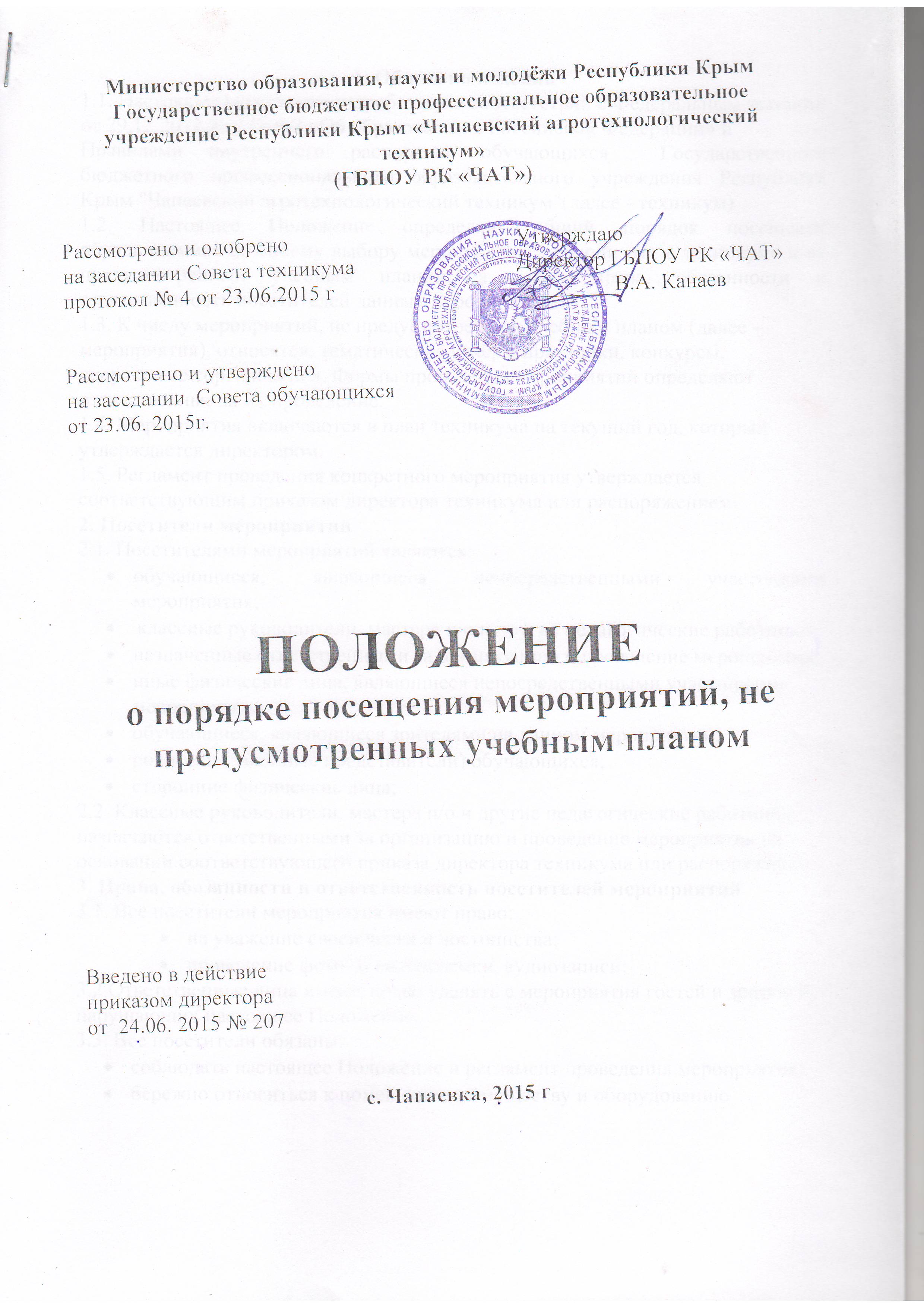 1. Общие положения1.1. Настоящее Положение разработано в соответствии с Федеральным закономот 29.12.2012 № 273-ФЗ «Об образовании в Российской Федерации» иПравилами внутреннего распорядка обучающихся  Государственного бюджетного профессионального образовательного учреждения Республики Крым "Чапаевский агротехнологический техникум"(далее - техникум)1.2. Настоящее Положение определяет общий порядок посещения обучающимися по своему выбору мероприятий, проводимых в техникуме и не предусмотренных учебным планом, а также права, обязанности и ответственность посетителей данных мероприятий.1.3. К числу мероприятий, не предусмотренных учебным планом (далее –мероприятия), относятся: тематические вечера, праздники, конкурсы,спортивные соревнования. Формы проведения мероприятий определяютответственные за их проведение.1.4. Мероприятия включаются в план техникума на текущий год, которыйутверждается директором.1.5. Регламент проведения конкретного мероприятия утверждаетсясоответствующим приказом директора техникума или распоряжением.2. Посетители мероприятий2.1. Посетителями мероприятий являются:обучающиеся, являющиеся непосредственными участниками мероприятия; классные руководители, мастера п/о и другие педагогические работники,назначенные ответственными за организацию и проведение мероприятия;иные физические лица, являющиеся непосредственными участникамимероприятия;обучающиеся, являющиеся зрителями на данном мероприятии;родители (законные представители) обучающихся;сторонние физические лица;2.2. Классные руководители, мастера п/о и другие педагогические работникиназначаются ответственными за организацию и проведение мероприятия наосновании соответствующего приказа директора техникума или распоряжения.3. Права, обязанности и ответственность посетителей мероприятий3.1. Все посетители мероприятия имеют право:на уважение своей чести и достоинства;проведение фото- и видеосъемки, аудиозаписи;3.2 Ответственные лица имеют право удалять с мероприятия гостей и зрителей,нарушающих настоящее Положение.3.3. Все посетители обязаны:соблюдать настоящее Положение и регламент проведения мероприятия;бережно относиться к помещениям, имуществу и оборудованиютехникума;уважать честь и достоинство других посетителей мероприятия;3.4. Участники обязаны присутствовать на мероприятии в одежде, соответствующей его регламенту.3.5 Участники, зрители и гости обязаны:поддерживать чистоту и порядок на мероприятиях;выполнять требования ответственных лиц;незамедлительно сообщать ответственным лицам о случаях обнаруженияподозрительных предметов, вещей, о случаях возникновения задымления или пожара;при получении информации об эвакуации действовать согласноуказаниям ответственных лиц, соблюдая спокойствие и не создавая паники;3.6 Ответственные лица обязаны:лично присутствовать на мероприятии;обеспечивать доступ посетителей на мероприятие;осуществлять контроль соблюдения участниками, зрителями и гостяминастоящего Положения;обеспечивать эвакуацию посетителей в случае угрозы и возникновениячрезвычайных ситуаций;3.7 Посетителям мероприятий запрещается:приносить с собой и (или) употреблять алкогольные напитки,наркотические и токсические средства;находиться в неопрятном виде;приносить с собой оружие, огнеопасные, взрывчатые, пиротехнические,ядовитые и пахучие вещества, колющие и режущие предметы,стеклянную посуду и пластиковые бутылки, газовые баллончики;вносить большие портфели и сумки в помещение, в котором проводитсямероприятие;курить в помещениях и на территории техникумаприводить и приносить с собой животных;проникать в служебные и производственные помещения училищаэвакуационных лестниц, раздевалки (не предоставленные дляпосетителей) и другие технические помещения;забираться на ограждения, парапеты, осветительные устройства, несущиеконструкции, портить оборудование и элементы оформлениямероприятия;совершать поступки, унижающие или оскорбляющие человеческоедостоинство других посетителей, работников техникума, службы охраны;наносить любые надписи в здании техникума, а также на прилегающих кнему тротуарных и автомобильных дорог и на внешних стенах;использовать площади техникума для занятий коммерческой, рекламной и иной деятельностью, независимо от того, связано ли это с получениемдохода или нет;осуществлять агитационную или иную деятельность, адресованнуюнеограниченному кругу лиц, выставлять напоказ знаки или иную символику, направленную на разжигание расовой, религиозной, национальной розни, оскорбляющую посетителей, работников техникума, службу охраны;проявлять неуважение к посетителям, работникам техникума, службеохраны;приносить с собой напитки и еду.3.8. Посетители, нарушившие настоящие Правила, могут быть не допущены кдругим мероприятиям, проводимым в техникуме.3.9. Посетители, причинившие ущерб, компенсируют его, а также несут инуюответственность в случаях, предусмотренных действующим законодательством.4. Порядок посещения мероприятий4.1. Вход посетителей на мероприятие после его начала разрешается только посогласованию с ответственным лицом.4.2. Участники и зрители проходят на мероприятие в соответствии с егорегламентом.4.3. Посетители, имеющие неопрятный вид, на мероприятие не допускаются.4.4. Доступ на мероприятие запрещен агрессивно настроенным лицам, а такжелицам в состоянии алкогольного или наркотического опьянения, факт которогоопределяют ответственные лица.